Hafiz Ubaid Ullah Sb 1by Salman ahmed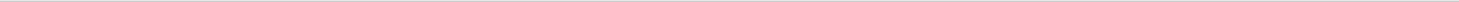 Submission date: 16-May-2018 10:03AM (UTC+0500)Submission ID: 952604546File name: Muf ti_Haf iz_Ubaid_Ullah.docx (26.51K)Word count: 3454Character count: 15484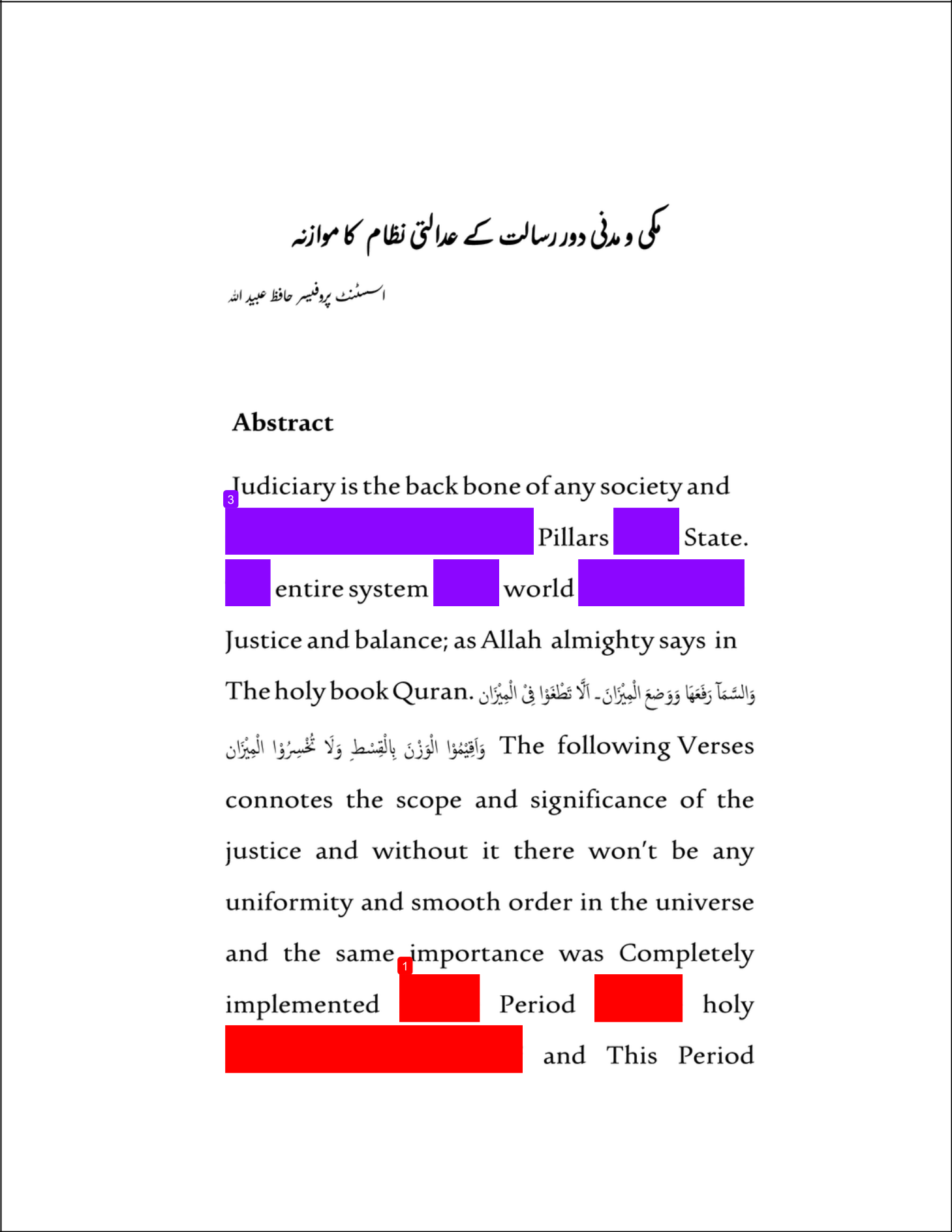 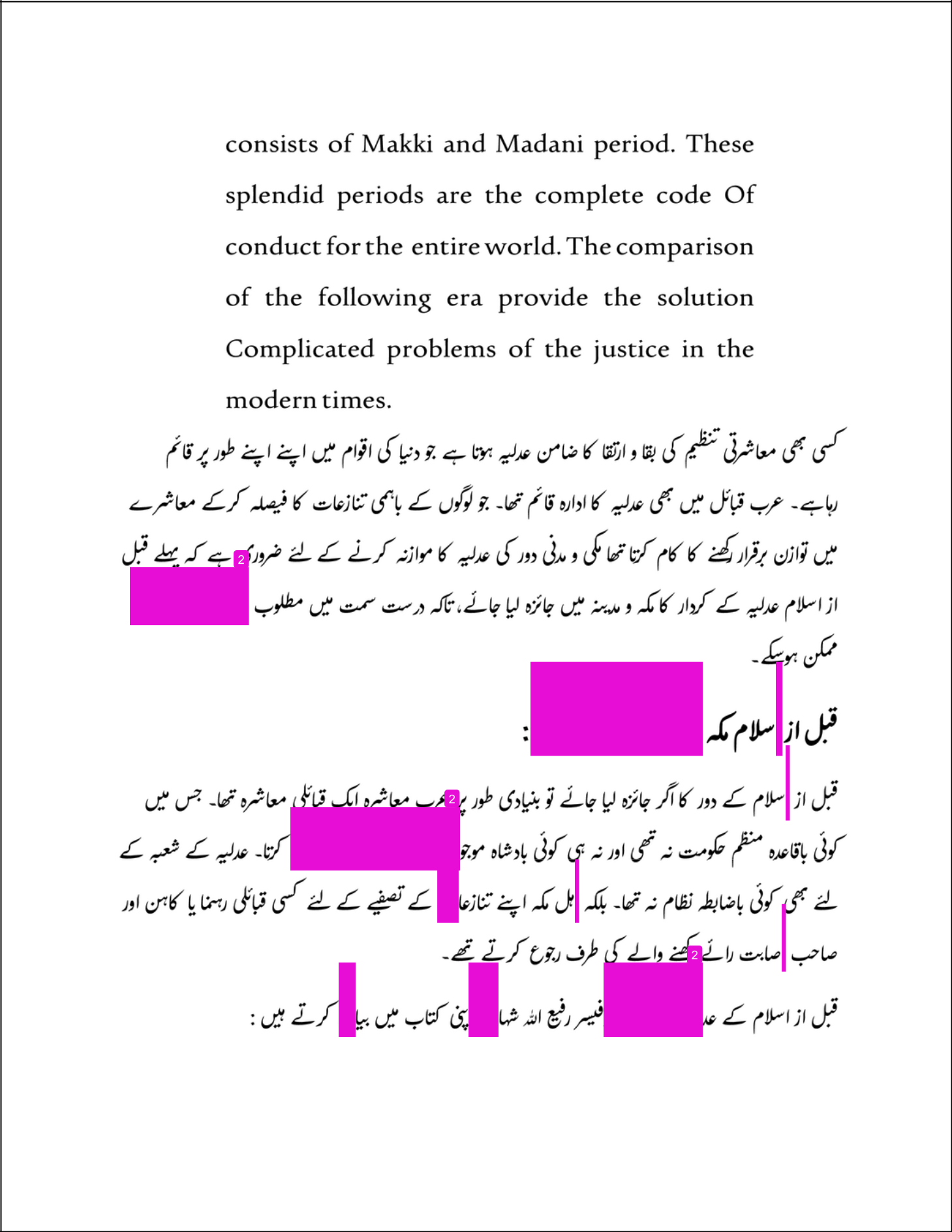 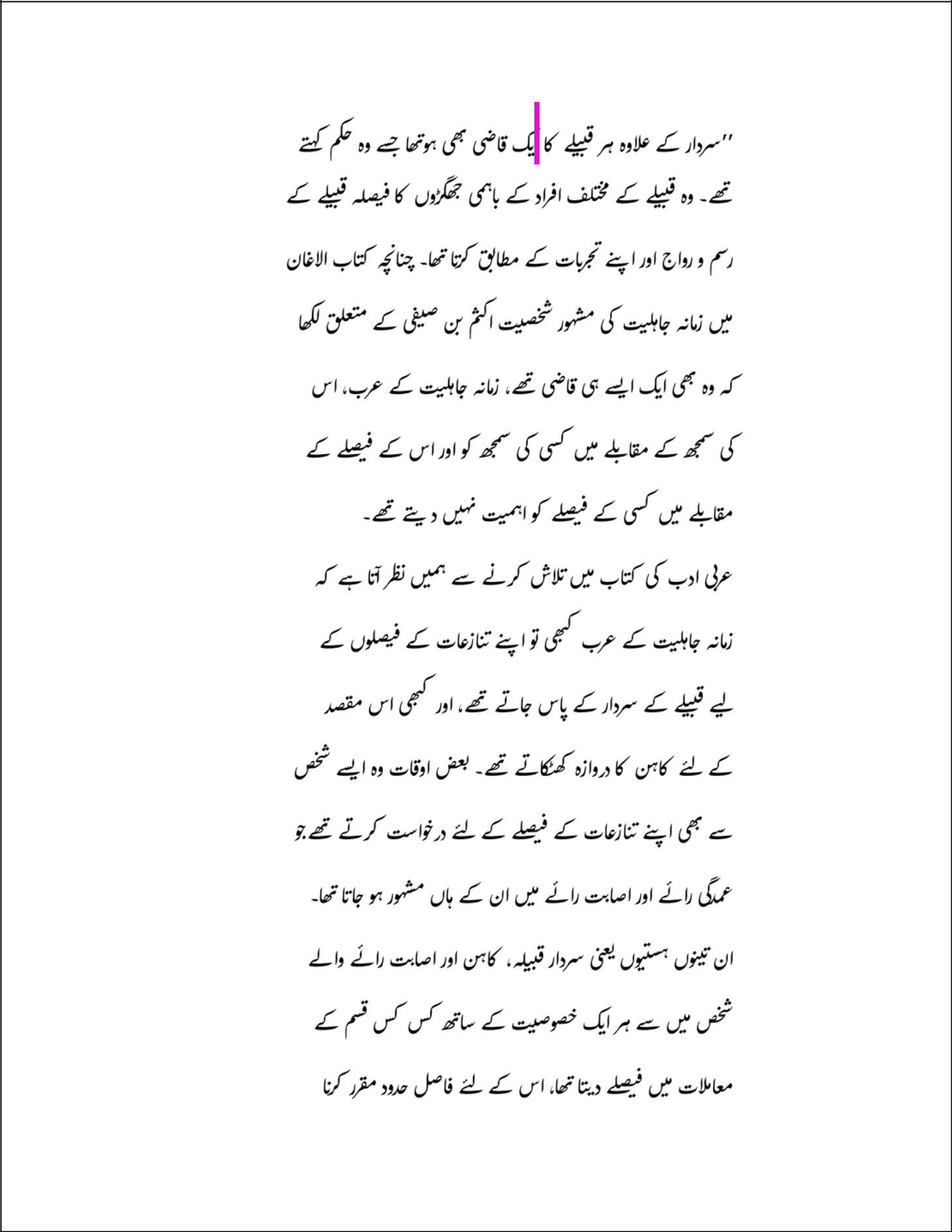 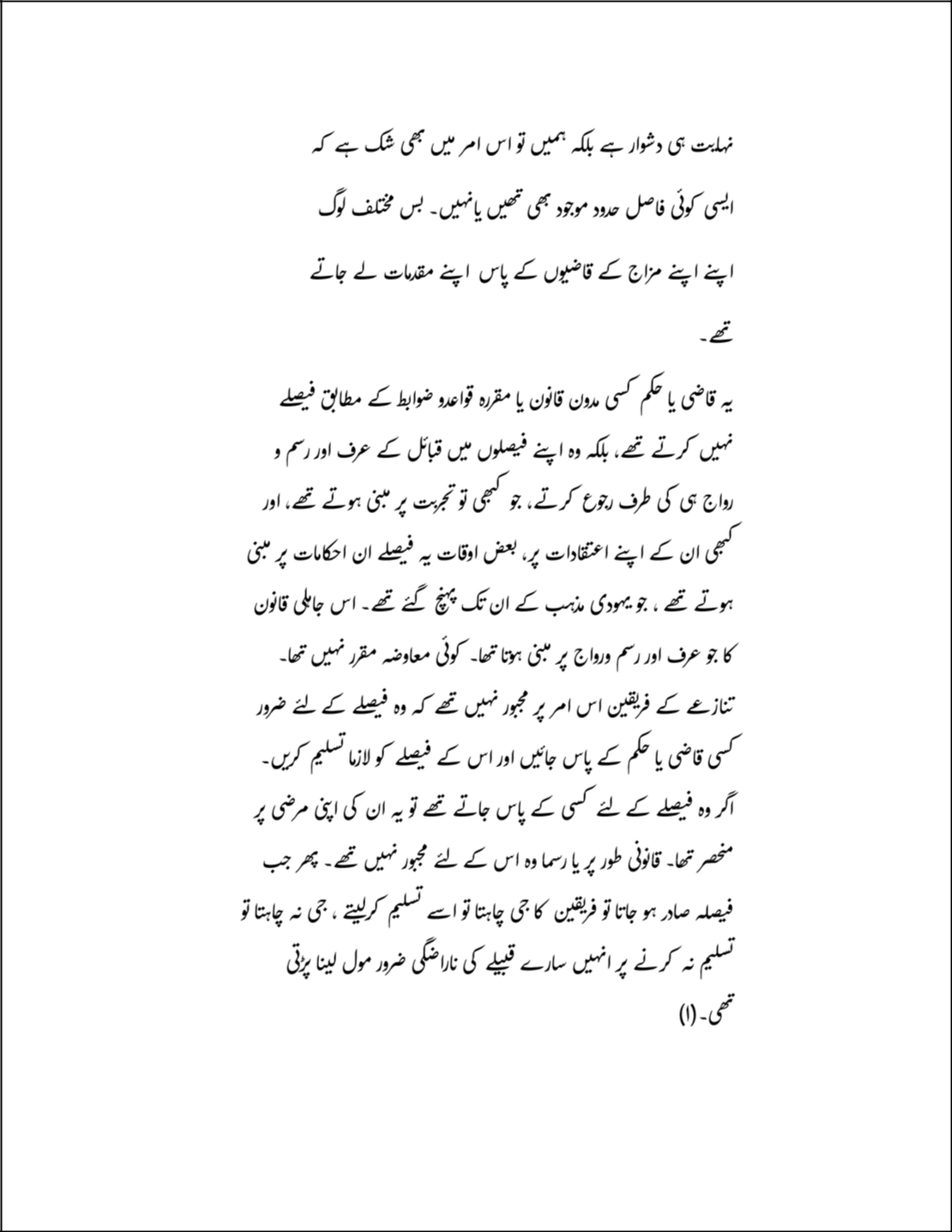 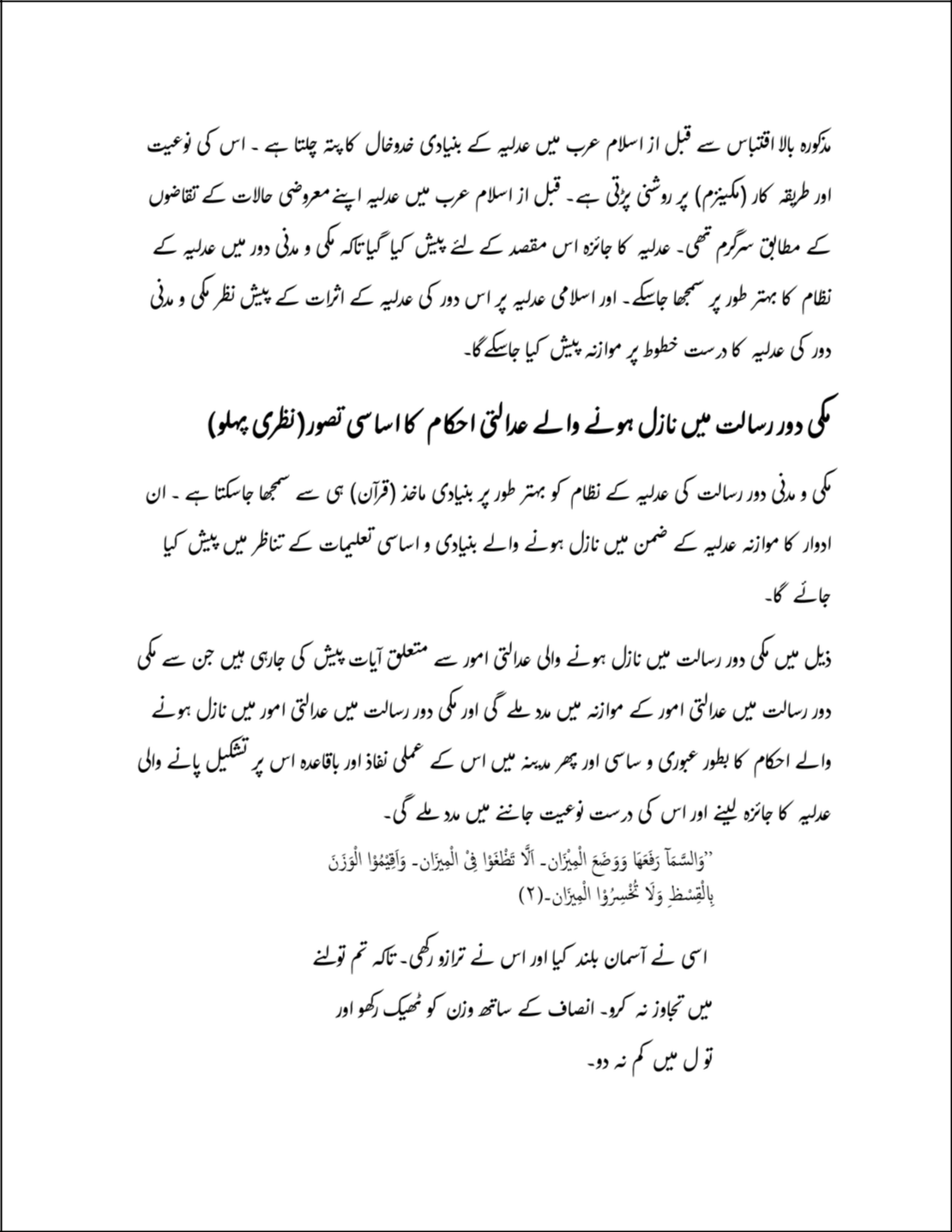 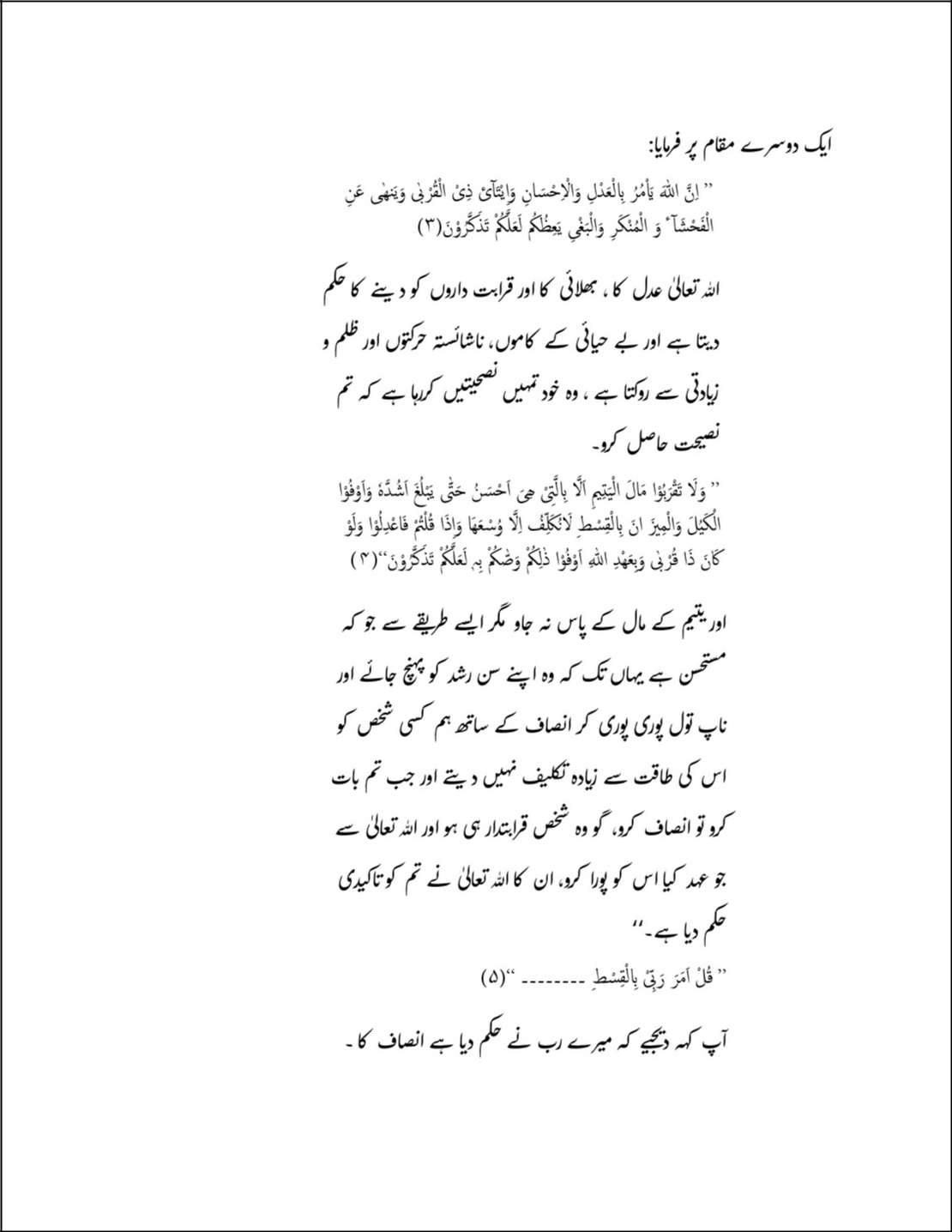 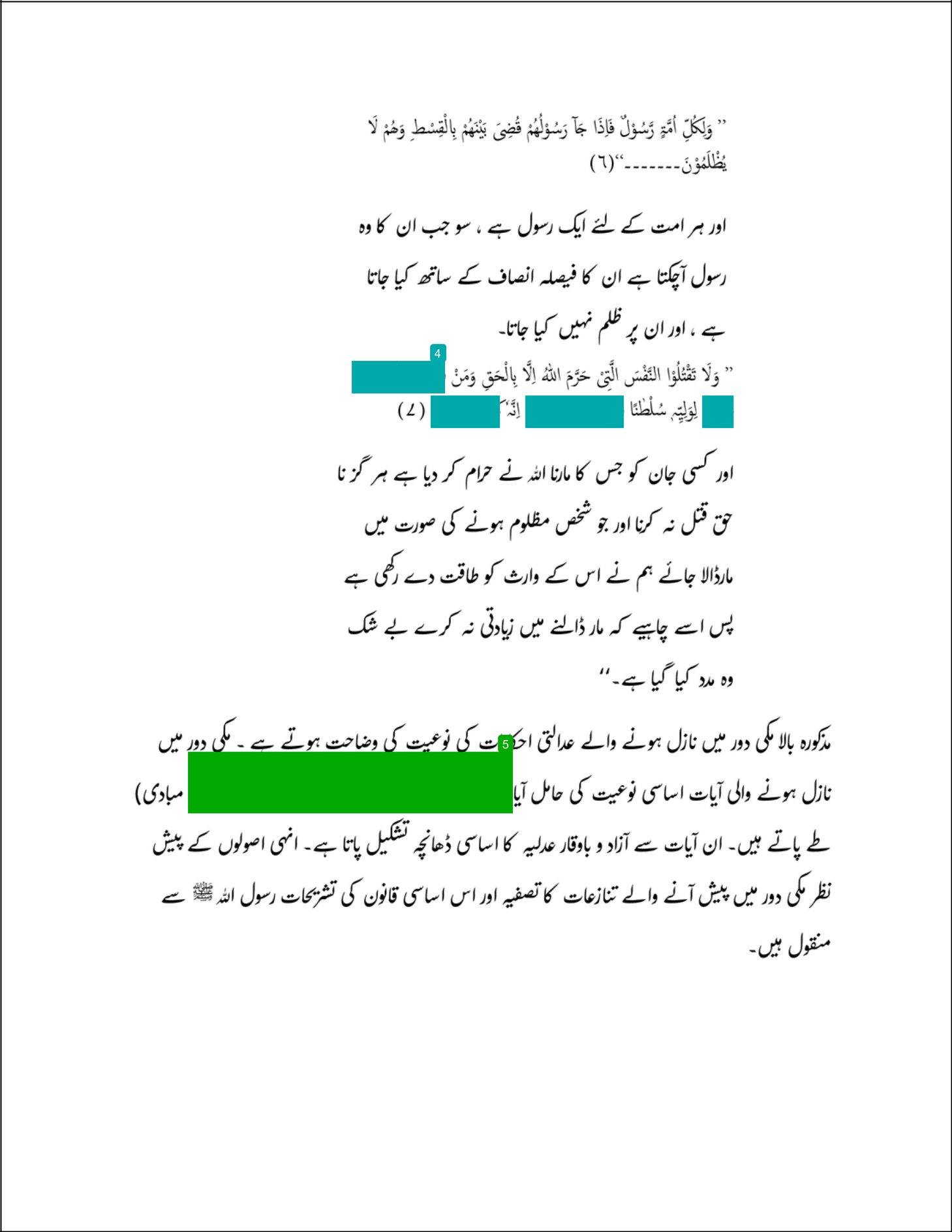 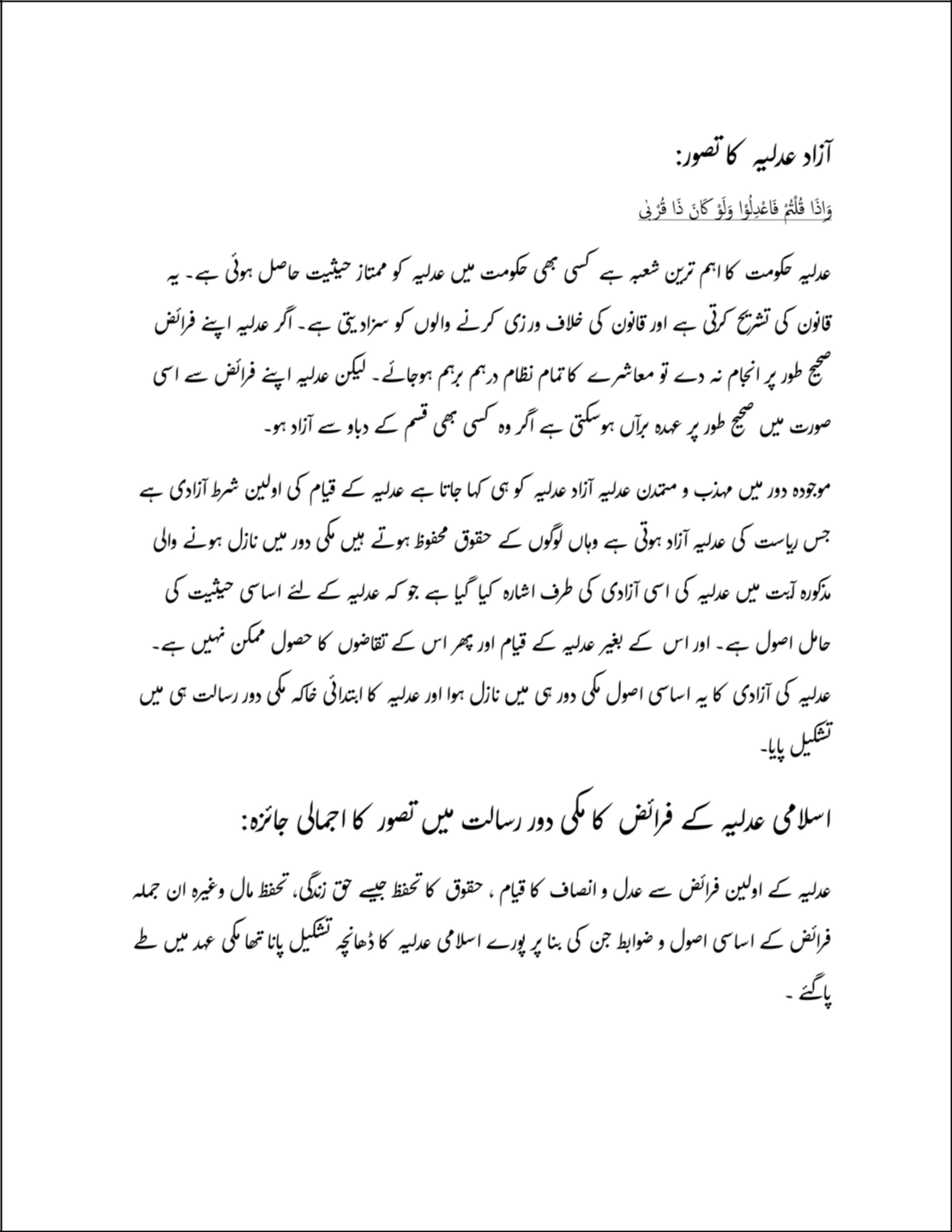 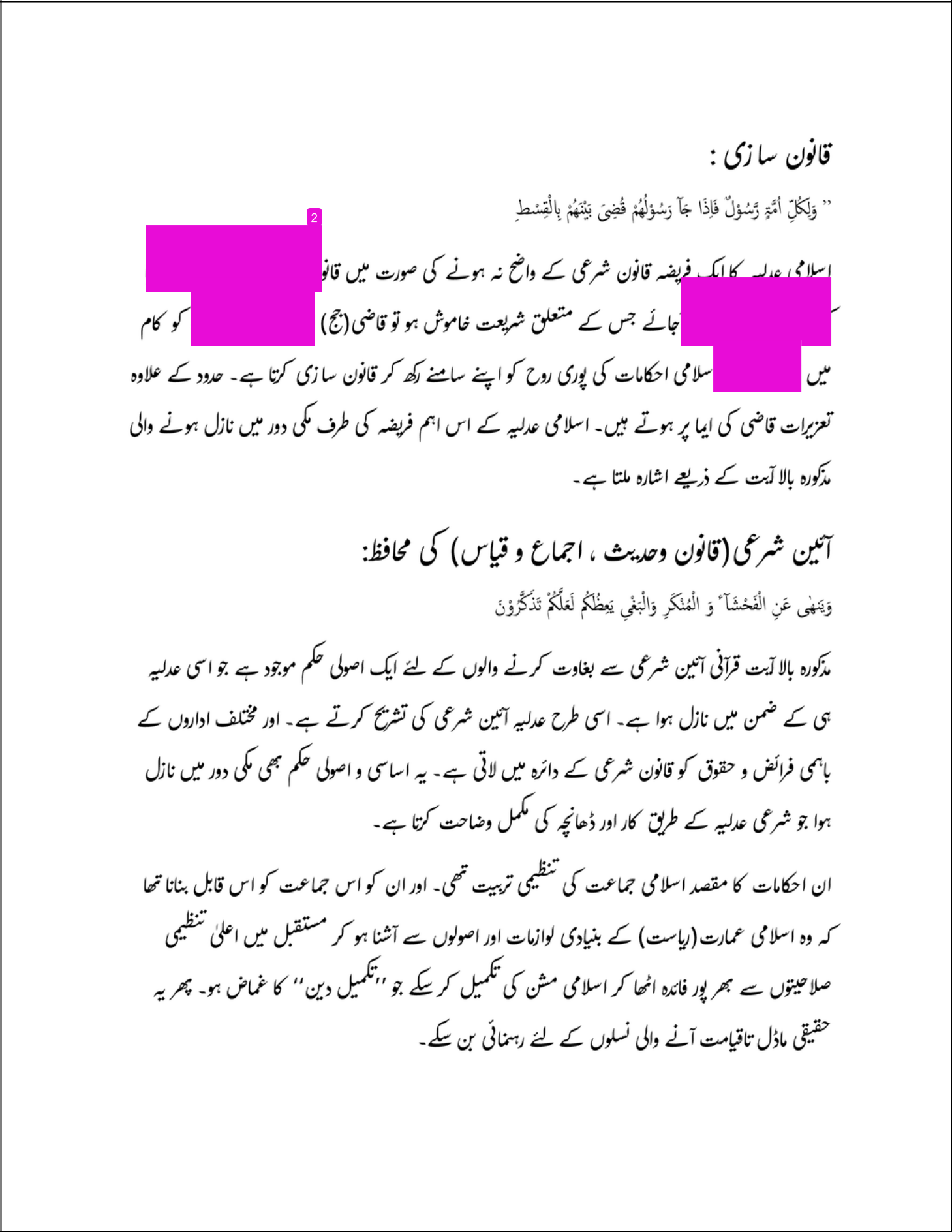 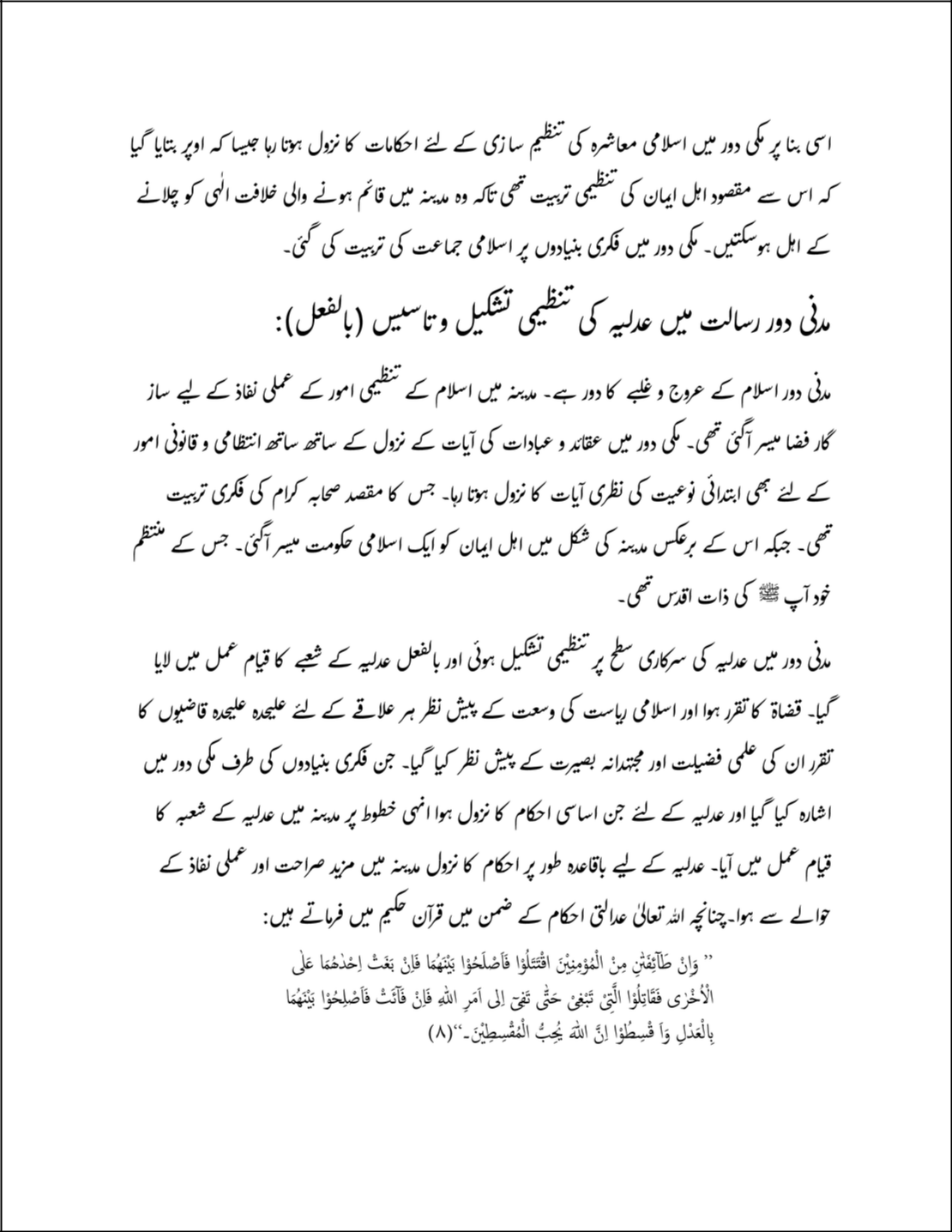 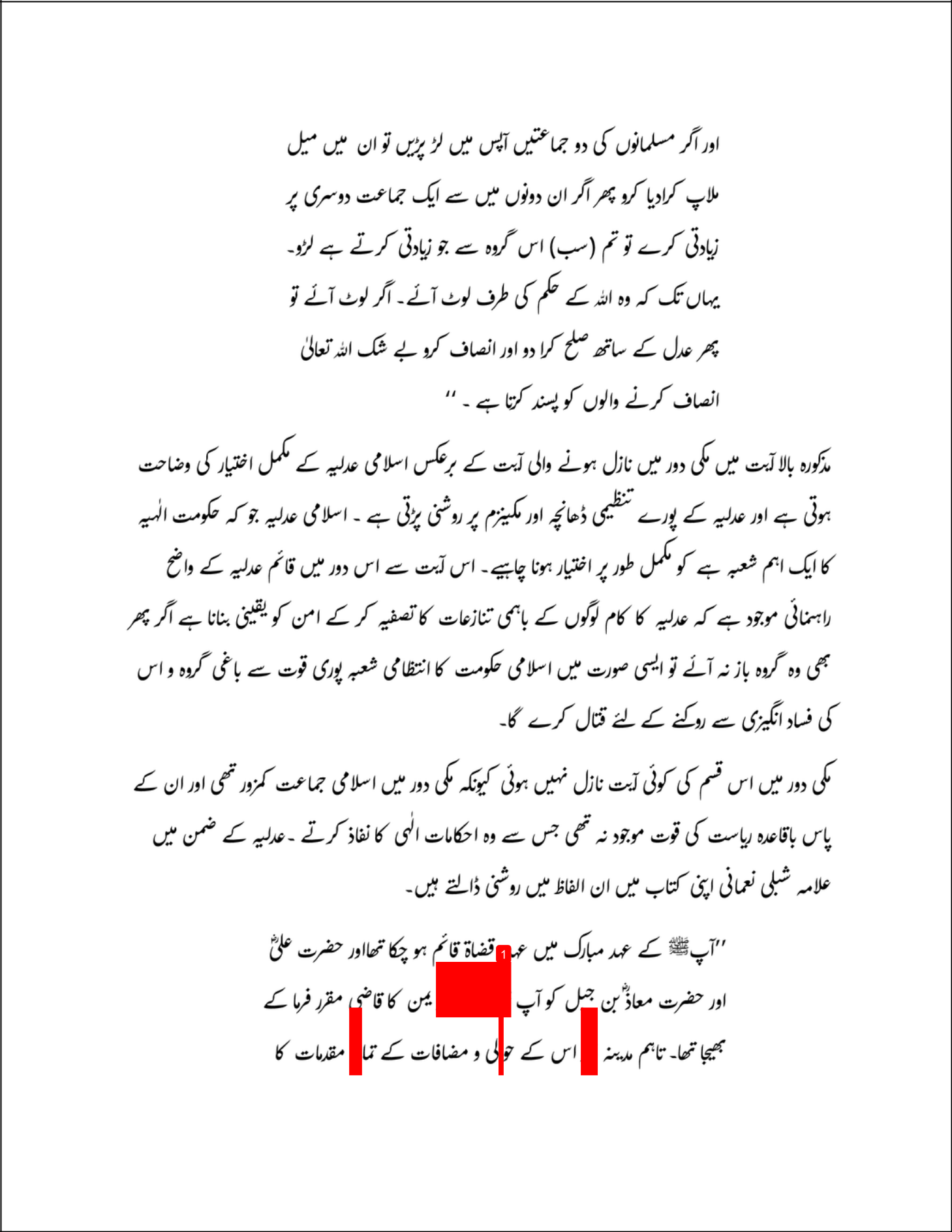 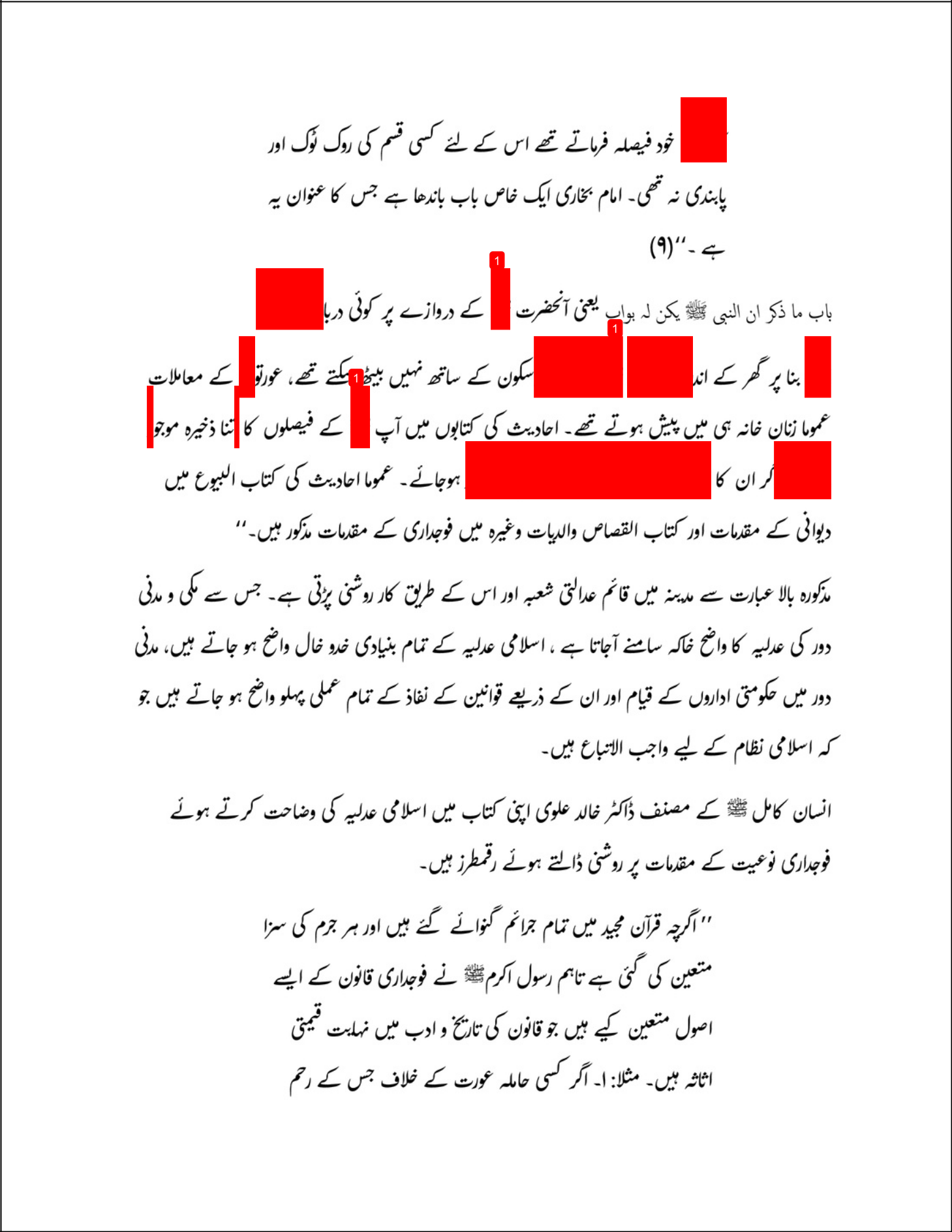 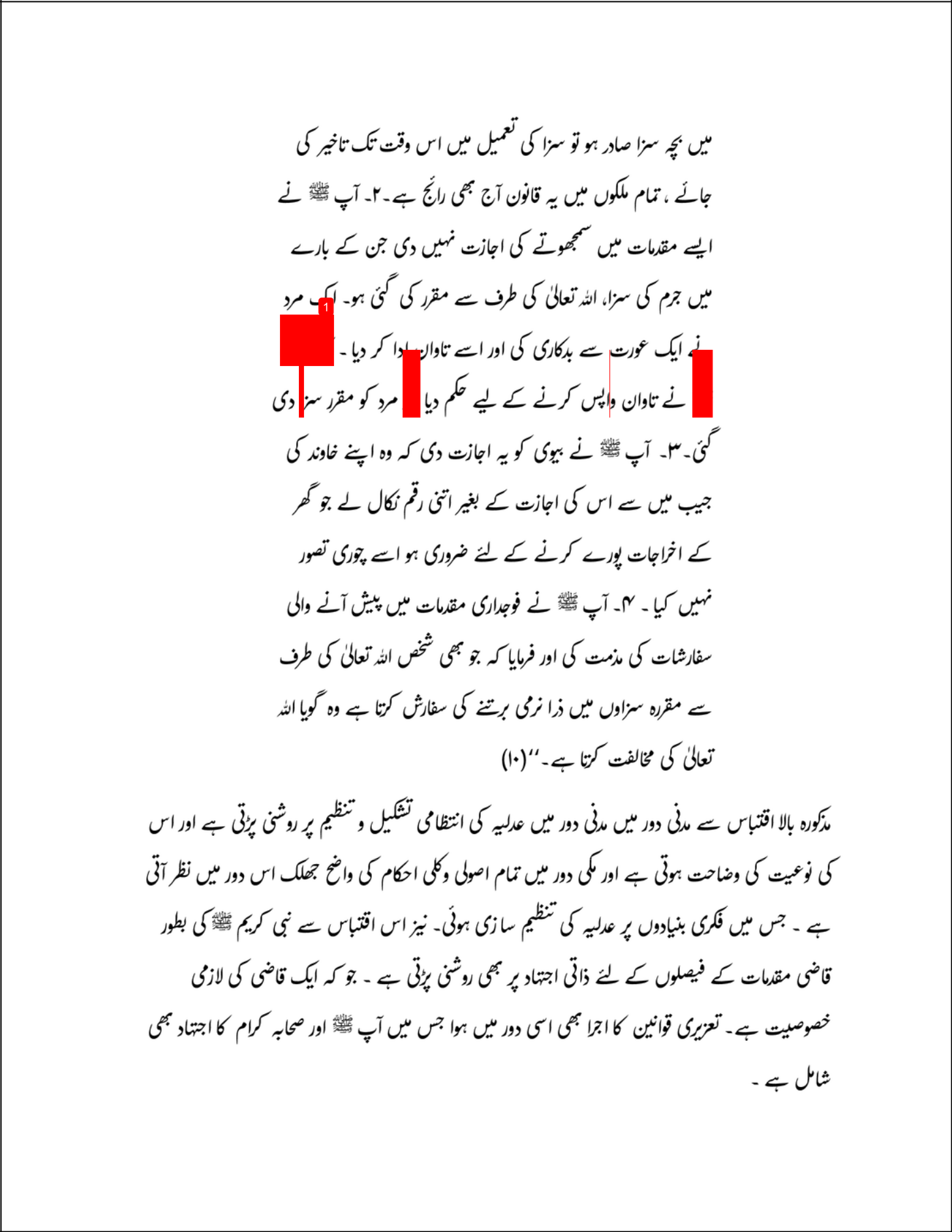 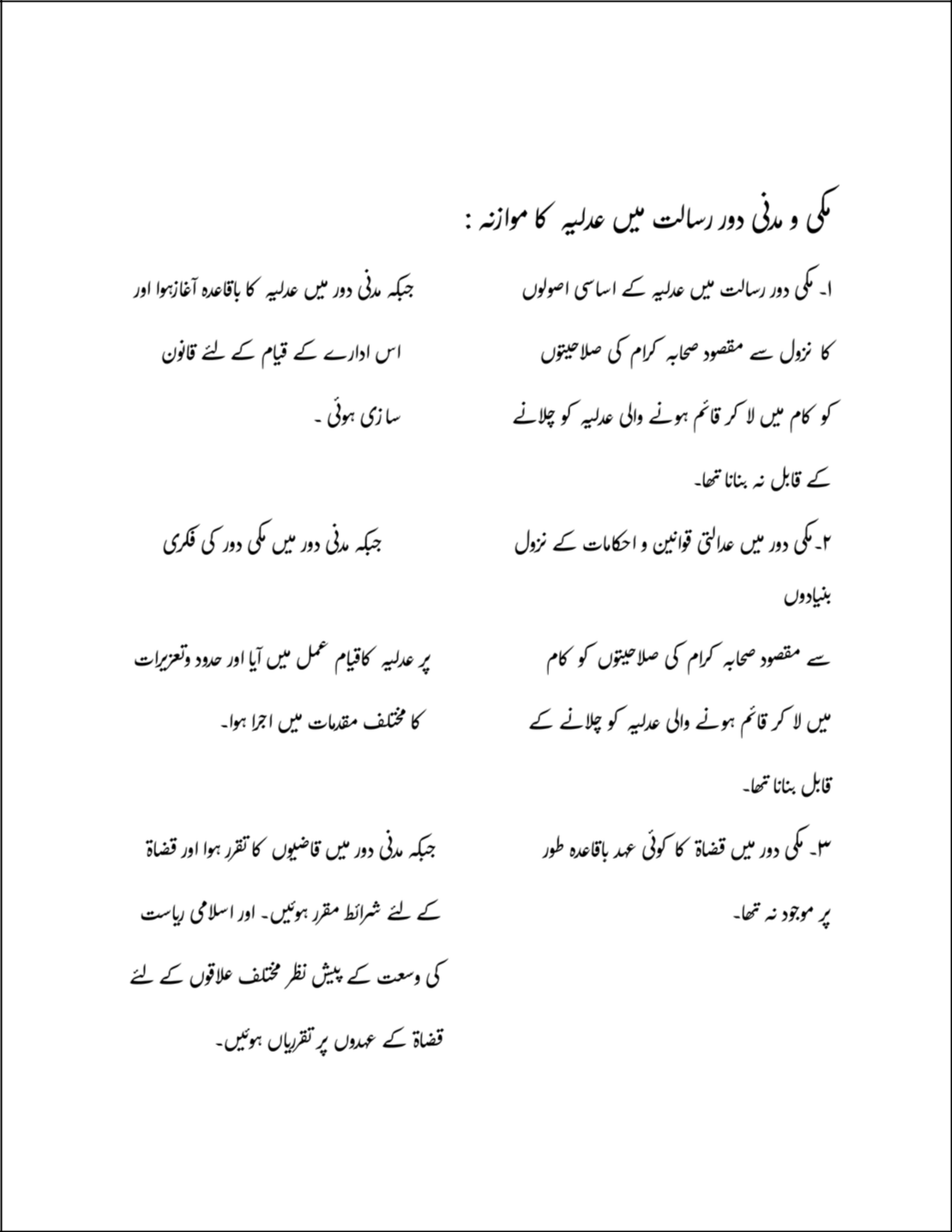 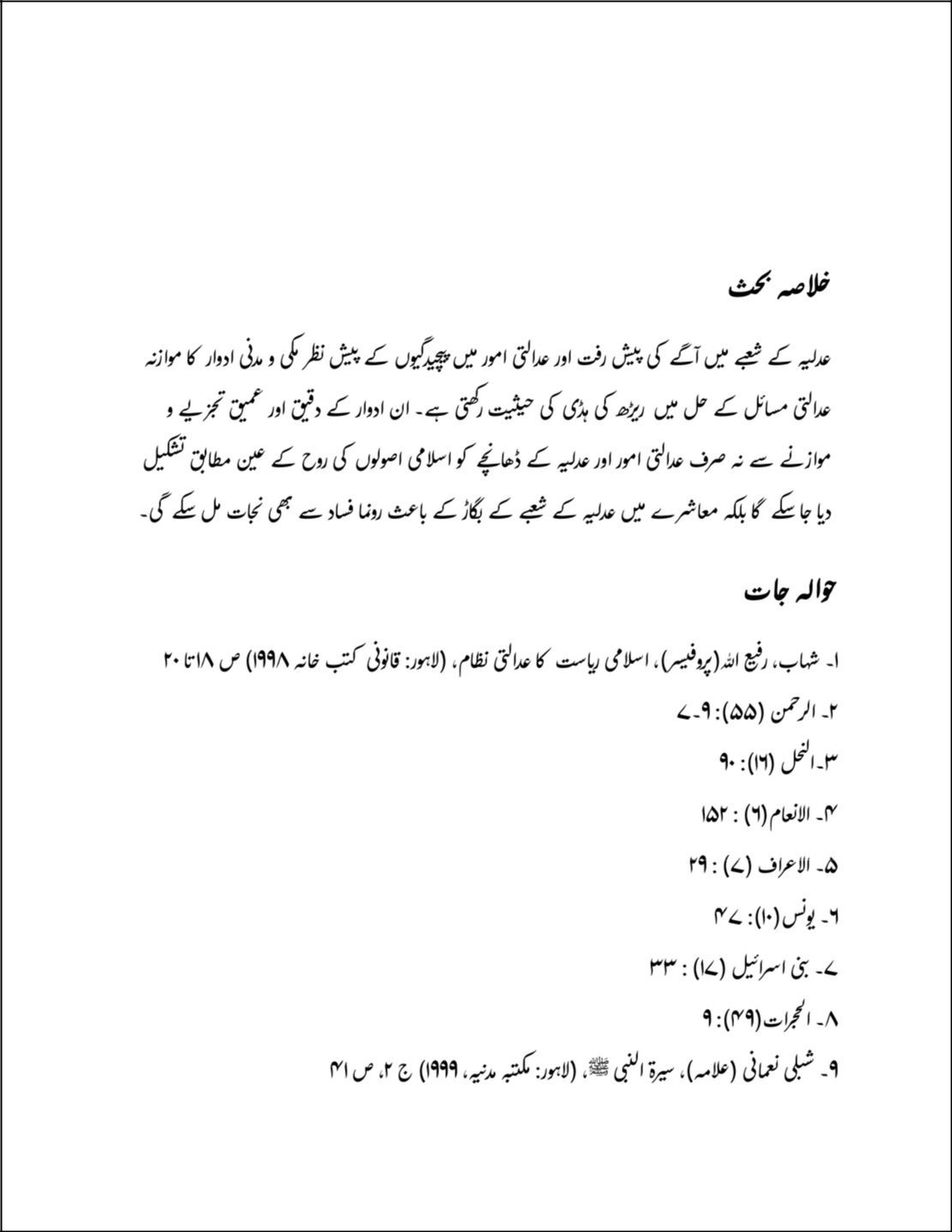 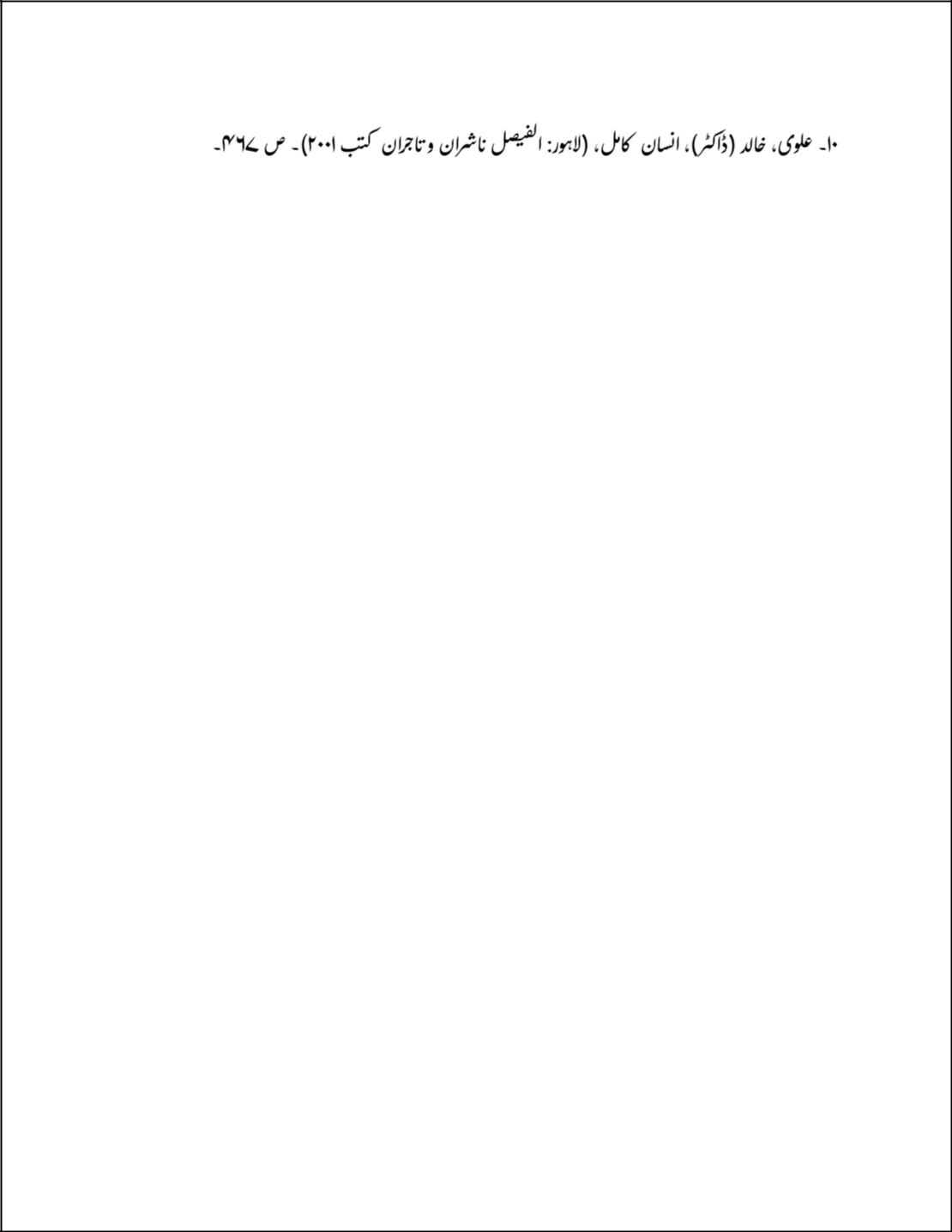 Hafiz Ubaid Ullah Sb 1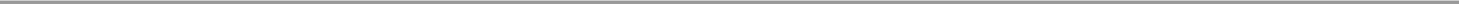 ORIGINALITY REPORT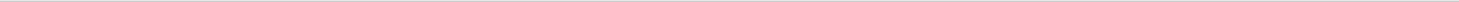 Exclude quotesOf fExclude matchesOf fExclude bibliographyOf f6%6%6%1%2%4%SIMILARITY INDEXSIMILARITY INDEXINTERNET SOURCESPUBLICATIONSSTUDENT PAPERSSTUDENT PAPERSPRIMARY SOURCESPRIMARY SOURCESSubmitted to Higher Education CommissionSubmitted to Higher Education CommissionSubmitted to Higher Education CommissionSubmitted to Higher Education Commission3%1Submitted to Higher Education CommissionSubmitted to Higher Education CommissionSubmitted to Higher Education CommissionSubmitted to Higher Education Commission3%1Pakistan3%Pakistan3%Student Paper"Interview with Chadli Bendjedid the former"Interview with Chadli Bendjedid the former"Interview with Chadli Bendjedid the former"Interview with Chadli Bendjedid the former2%2"Interview with Chadli Bendjedid the former"Interview with Chadli Bendjedid the former"Interview with Chadli Bendjedid the former"Interview with Chadli Bendjedid the former2%2president of Algeria and its historicalpresident of Algeria and its historicalpresident of Algeria and its historical2%president of Algeria and its historicalpresident of Algeria and its historicalpresident of Algeria and its historical2%significance", , 2009.significance", , 2009.Publicationwww.isguvenligivecalisansagligidergisi.comwww.isguvenligivecalisansagligidergisi.comwww.isguvenligivecalisansagligidergisi.comwww.isguvenligivecalisansagligidergisi.com1%3www.isguvenligivecalisansagligidergisi.comwww.isguvenligivecalisansagligidergisi.comwww.isguvenligivecalisansagligidergisi.comwww.isguvenligivecalisansagligidergisi.com1%3Internet Source1%Submitted to Al Falah UniversitySubmitted to Al Falah UniversitySubmitted to Al Falah University1%4Submitted to Al Falah UniversitySubmitted to Al Falah UniversitySubmitted to Al Falah University1%4Student Paper1%"Abstracts in Spanish, French, Chinese, Arabic,"Abstracts in Spanish, French, Chinese, Arabic,"Abstracts in Spanish, French, Chinese, Arabic,"Abstracts in Spanish, French, Chinese, Arabic,<1%5"Abstracts in Spanish, French, Chinese, Arabic,"Abstracts in Spanish, French, Chinese, Arabic,"Abstracts in Spanish, French, Chinese, Arabic,"Abstracts in Spanish, French, Chinese, Arabic,<1%5and Russian", Comparative Education Review,and Russian", Comparative Education Review,and Russian", Comparative Education Review,and Russian", Comparative Education Review,<1%and Russian", Comparative Education Review,and Russian", Comparative Education Review,and Russian", Comparative Education Review,and Russian", Comparative Education Review,<1%2014.Publication